ЗАДАНИЕ  5 классна 20.04-25.04.2020г.по предмету «Скульптура»преподаватель Лебедев Василий Юрьевичтелефон, Вайбер 8-904-594-94-57, электронная почта dchi.7@mail.ruТема «орнаментальная композиция рыбка»Сделать солёное тесто (рецепт: стакан муки, половина стакана соли (соль мелкая «Экстра», чтобы не пораниться) (муку с солью перемешать перед  добавлением воды), примерно половина стакана воды, все перемешать до образования массы, похожей на пластилин). Ссылка на видео-урок «Как сделать тесто» https://www.youtube.com/watch?v=-mi2xPfVQDI&feature=youtu.beСсылка на видео урок  https://youtu.be/PCSk4ljLmV03.  Чтобы лучше держались детали, место крепления нужно смазать водой.4 Просушить работу примерно сутки перед покраской.5. пример готовой работы. (можно придумать свой рисок для вазы)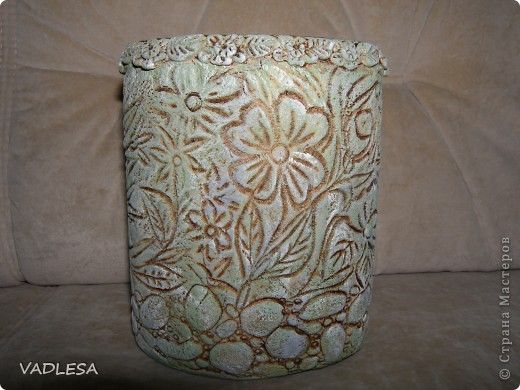 